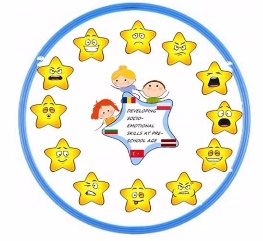 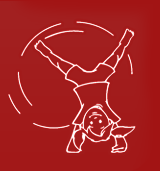 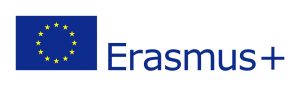 SALASPILS PII “RITENĪTIS”ERASMUS+ PROJECT “SOCIĀLI EMOCIONĀLO PRASMJU ATTĪSTĪŠANA PIRMSSKOLAS VECUMĀ”2018 – 1 – RO01 – KA229-049413_5APTAUJA VECĀKIEM